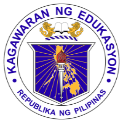 	GRADES 1 to 12	DAILY LESSON LOGSchool:Grade Level:V	GRADES 1 to 12	DAILY LESSON LOGTeacher:Learning Area:ENGLISH	GRADES 1 to 12	DAILY LESSON LOGTeaching Dates and Time:MARCH 2 – MARCH 6, 2020 (WEEK 7)Quarter:4TH QuarterMONDAYTUESDAYWEDNESDAYTHURSDAYFRIDAYI. OBJECTIVESA. Content Standards- Demonstrates understanding of various linguistics nodes to comprehend various texts- Demonstrates understanding that English language is stress timed to support comprehension- Demonstrates understanding of verbal and non-verbal elements of communication to respond back- Demonstrates understanding that reading a wide range of texts provides pleasure and avenue for self-expression and personal development- Demonstrates understanding of verbal and non-verbal elements of communication to respond back- Demonstrates command of the conventions of standard English grammar and the usage when writing or speakingDemonstrates understanding of different formats to write a variety of audiences and purposesDemonstrates understanding of different formats to write a variety of audiences and purposes- Demonstrates understanding of the various forms and conventions of print, non-print, and digital materialsB. Performance Standards- Analyzes text types to effectively understand information/ messages- Reads with sufficient accuracy and fluency to support comprehension - Uses paralanguage and non-verbal cues to respond appropriately- Uses literal information from texts to aptly infer and predict outcomes- Demonstrates understanding of verbal and non-verbal elements of communication to respond back- Uses the correct function of nouns, pronouns, verbs, adjectives, and adverbs in general and their functions in various discourse (oral and written) - Rewrite/ revise texts using appropriate text types for a variety of audiences and purposes- Rewrite/ revise texts using appropriate text types for a variety of audiences and purposes- Evaluates effectively the message constructed and conveyed in various viewing textsC.  Learning Competencies/ Objectives (with LC Code for each)1. Summarize information from various text types – EN5LC-IVg-3.132. Self-correct when reading – EN5F-IVg-2.93. Observe politeness at all times.EN5A-IVg-161.Make generalizations – EN5RC-IVg-2.122. Show tactfulness when communicating with others. – EN5A-IVg-171. Use complex sentences to show problem-solution relationship of ideas -EN5G-IVg-1.9.21. Revise writing for clarity- appropriate punctuation marks; -   transition/signal words – EN5WC-IIIg-1.8.1/1.8.31. Determine images/ideas that are explicitly used to influence viewers– EN5VC-IVg-7: Stereotypes – EN5VC-IVg-7.1, Point of View – EN5VC-IVg-7.2,Propaganda – EN5VC-IVg-7.3II.  CONTENT- Summarizing information from various text types- Self-correcting when reading- Observing politeness at all times- Making generalizations- Showing tactfulness when communicating with others- Using complex sentences to show problem-solution relationship of ideas - Revising writing for clarity- appropriate punctuation marks: - transition/signal words- Determining images used to influence viewers: Stereotypes, Point of View, Propaganda -III.  LEARNING RESOURCESA.  References1.  Teacher’s Guide  pagesDownloaded TG 4th Quarter Week 7Downloaded TG  4th Quarter Week 7Downloaded TG  4th Quarter Week 7Downloaded TG  4th Quarter Week 7Downloaded TG  4th Quarter Week 72. Learner’s Material pagesDownloaded LM 4th Quarter Week 7Downloaded LM 4th Quarter Week 7Downloaded LM 4th Quarter Week 7Downloaded LM 4th Quarter Week 7Downloaded LM 4th Quarter Week 73. Textbook pagesK to 12 Curriculum Guide English 5English Matters 5, pp. 269-270Developing Reading Power 5, p.20.Worksheet from internetK to 12 Curriculum Guide English 5Ateneo Lesson Guide K to 12 Curriculum Guide English 5Language Learning Made EasyWorksheet from Internet K to 12 Curriculum Guide English 5English Wordshop 5K to 12 Curriculum Guide English 5Internet4. Additional Materials from Learning Resources (LR)portalB. Other Learning ResourcesPictures, chartsPictures, chartsCharts, pictures, Charts, pictures, Pictures, charts, internetIV. PROCEDURESA. Reviewing previous lesson or presenting the new lessonHow do you write a summary?What are the various text types?What is generalization?What is a complex sentence?B.  Establishing a purpose for the lessonA. Setting the Stage1. Look at the pictures. Tell something about them.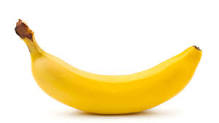 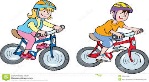 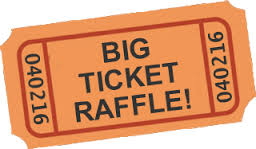 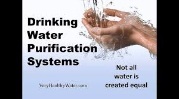 2. Teacher will read sentences and let the pupils repeat after her. 1. We rode our bikes all over town.2. The banana does not come from a seed.3. There are different ways of purifying water for drinking purposes.4. Your ticket purchase will help our school.A. Setting the Stage1.Look at the pictures.  What can you say about them?  We are going to read something related to the pictures.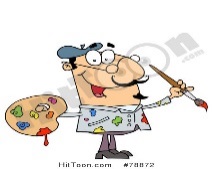 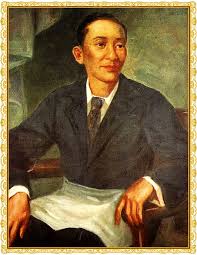 A. Setting the StageThink and Tell 1. Look at the group of words (clauses). Tell which clause has a complete thought and can stand alone and which clause cannot stand alone.1. We ran home2. Because it’s getting dark3. After the exam4. We played at the plaza5. Let’s take a walk6. Before we see a movie2. Show a picture of a mother hugging her child.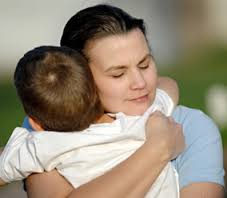 Ask:  What does the mother do to her child?  Why do you think she is hugging the child?Paste other pictures that show how a parent expresses his/her love to the child.  Say somethingA. Setting the Stage1. Can you tell when to use these punctuation marks?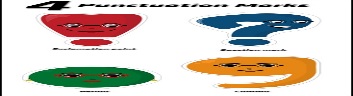 2. Let us read a poem on the usage of punctuation marks.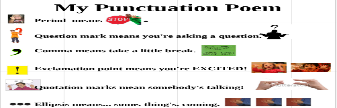 Ask: In what kind of sentences do we use the following:PeriodQuestion markExclamation point What punctuation mark should be used to write what a speaker exactly/directly said?When do we use the ellipsis mark?A. Setting the Stage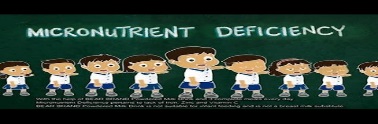 Let us sing Bear brand’s commercial song on Micronutrient Deficiency.Today you will learn different images/ideas that are explicitly used to influence viewersC. Presenting examples/ instances of the new lessonB. Explaining the Pupils What to Do1 .Setting standards for listening2. Teacher will read paragraphs of various text types3. Comprehension Check for each paragraphs of text types.Great WeekendWhere does Banana come from?Purifying Drinking WaterTicket for a Cause(Refer to TG)B. Explaining the Pupils What to Do1 Vocabulary Development2. Present the selection        Set standards in reading.3. Comprehension check up 1. Who are the physically handicapped persons who showed success?2. What made them physically handicapped ?3. What was the contribution of ApolinarioMabini in our history?(Refer to TG)B. Explaining the Pupils What to Do1. Present the following sentences. a. Have the pupils read these. b. I shall not go home unless mother comes back.c. I like you because you are so friendly.d. Susie will return the books after her class.   2. Ask the following questions:- Which is the independent clause in each sentence?- Which is the dependent clause in each sentence?- What word was used to connect the independent clause to the dependent clause in the first sentence? second sentence? third sentence?B. Explaining the Pupils What to DoPresent the chart below. Let the pupils read the punctuation rules. 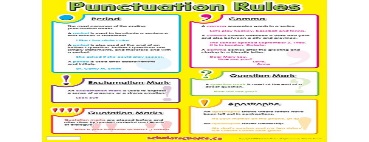  In addition to the punctuation marks which help in the clarity of writing sentences, there are also transition/signal words that are used.(Refer to TG)B. Explaining the Pupils What to Do Present the pictures.  Let us try to identify the three ways by which viewers can be influenced.  ( A Muslim is associated with terrorism)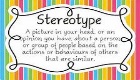 1. 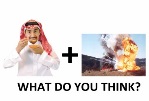 2.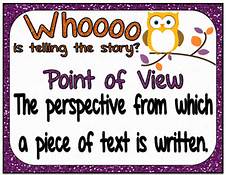 3.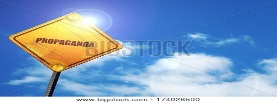  (Refer to TG)D.  Discussing new concepts and practicing new skills #1C. Modeling for Pupils1.Go back to the first paragraph. (Call a pupil to read it again.)a. What does the paragraph tell us? b. What do you think is the purpose of the writer?c. What type of text is the paragraph?d. How is the paragraph written?Modeling for studentsBased from the selection, Apolinario had an important role in the Katipunan and Eduardo Camela had made inventions and showed talent in painting, what can you say about them being physically handicapped? (They have strong determination.)  What generalization can you make?  (Physical defect is not a hindrance to success.)• Generalization is a general statement based on facts.C. Modeling for Pupils1. Let the pupils read the following examplesa. Study hard so that you will pass the examb. She succeeded although she encountered many problems.(Refer to TG)Try and LearnCopy each sentence and punctuate properly1. These paintings are amazingly beautiful _____________________________2. Have the mango trees bloomed yet_______________________________3. You will need patience understanding and hardwork to be successful_______________________________4. Let us study together for the test ______________________________5. I love to eat chocolate cake ice cream and spaghetti_______________________________C. Modeling for PupilsChoose any example of T.V commercial to be viewed by the pupils.Ask them to present it and solicit their reactions to it.  Try and Learn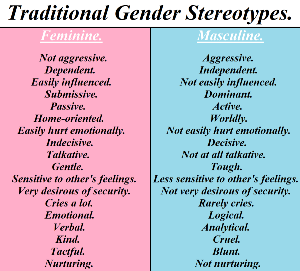 E. Discussing new concepts and practicing new skills #2D. Guided Practice1. The teacher shows examples of various text types2. The teacher asks the pupils to identify the various text types3. Group Activity (Carousel method)Group I – Arranging the jumbled letters to form the various text typeGroup II – Grouping the characteristics for each text typeGroup III - Ordering the sentences - to form a technical text typeGroup IV- Identifying the text type of the given paragraph(Refer to TG)D. Guided PracticeGroup ActivityGroup I – Make generalization from the given paragraphGroup II -  Cross out the sentences that are not appropriate to the stated generalizationGroup III – Choose the correct generalization for the selectionGroup IV – Writing sentences to support the generalization(Refer to TG)D. Guided Practice1. The teacher shows examples of complex sentences2. From the examples of complex sentences, the teacher asks the pupils to identify the independent clause/dependent clause3. Group Activity (Carousel method)Group activity. Each group will be given an activity sheet.  Read the direction carefully before doing the activity.Group I -  Read each sentence and underline the dependent clause.Group II -    Read each sentence and underline the clauseGroup III -  Create a complex sentence by underlining the correct conjunctions for the dependent clause.Group IV -  Supply the missing words to complete each complex sentence.(Refer to TG)Do and LearnPretend that you go through an experience of being caught in a fire building.  1. Write a declarative sentence telling what you went through during those hours. _______________________________2. Ask a question on what went through your mind as you experience it._______________________________3. Write a sentence showing a strong emotion that you feel that time.(Refer to LM)Guided PracticeGroup ActivityGroup I – Make a poster showing stereotyping on girls and boys.  The following concepts may serve as your guide: •  Color preference•  Academic excellence•  Sports preference•  HandwritingGroup II -  Express your point of view on any of the following:•  Corporal punishment•  No Assignment Policy on Friday•  BullyingGroup III – Prepare an advertisement  for  promoting a product of your choiceF. Developing Mastery (Leads to Formative Assessment) E. Independent PracticeRead the following paragraphs.  Write the type for each text.(Refer to TG)E. Independent PracticeWrite the generalization for the following:1. Fructose makes food taste sweet.It can be found in different kinds of fruit.It gives your body energy to keep moving and working.Fruit naturally has fructose in it. Fructose gives us energy.Generalization: ___________________________________________________(Refer to TG)E. Independent PracticeTalk About ItCombine the independent clause with the dependent clause to make a complex sentence.(Refer to TG/LM)Read and LearnPunctuation marks can change the meaning of a sentence. Read the sentences      correctly.  Take note of the punctuation mark used.1. No school is over in February.2. No school is over in February?3. The secret place is dangerous !4. Willy,her older brother,  will fetch us after the camp fire.5. Willy, her older brother,  will fetch us after the camp fire?(Refer to LM)E  .Independent Practice  During the Spanish time, the Spaniards looked down on Filipinos.  Check the words that show how they stereotype the Filipinos.___ inferior___ leaders___ intelligent___ ignorant___ good for nothingG.  Finding practical application of concepts and skills in daily livingWrite About ItUse the appropriate ttype of text for the following topics.  Choose only one.- How to prepare an egg sandwich- Banaue Rice Terraces- Reptiles- The KKK of Andres Bonifacio- How to Make a Homemade Thermometer(Refer to LM)Write about itMake generalization based  on the given sentences.1. A.  At a young age Elsa learned to use “po” and “opo”.B.  She uses courteous expressions like “Thank you” and  “Excuse me.”C.  She apologizes whenever she makes mistakes or wrongdoings.Generalization: ________________________________2.  A.  Rey shares his food to his poor classmates.B.   He gives old toys but still in good condition.C.   He joins gift-giving projects.Generalization: ________________________________(Refer to LM)Try and LearnCombine the independent clause with the dependent clause to form a complex sentence.  Make the necessary changes.  Observe capitalization and correct punctuation marks.1. Hobbyists make money.Because they can sell their crafts.2. That entertain them.They love to read books.3. If you want to learn more about hobbies. Join a hobby club.4. After the exhibit.The members of the club had a celebration party.5. . Some persons like to collect diaries.That are kept by famous people.Independent PracticeCopy each sentence and punctuate properly.1. Gener said I disagree with Melvin___________________________2. My sister Jane wanted to know if Kitty my friend is visiting us for the holiday_______________________________3. Lito can not climb mountains he is too ill _______________________________4. I told Ricky that we are going home early______________________________5. Let prepare delicious snacks Jannet_____________________________Learn Some More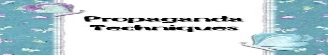 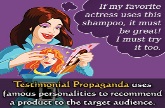 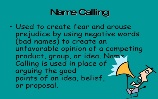 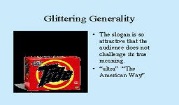 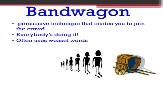 Talk About ItTell what propaganda technique is used in the following:1. Everyone is behind the “War on Drugs”.  Shouldn’t you be part of this campaign?2. Miss Universe Pia Wurtzbach uses Creamsilk for her beautiful hair.  Then, if you want to have hair like hers, use the same brand.(Refer to LM)H. Making generalizations and abstractions about the lessonClosureWhat are the various text types?(The various text types are narrative, expository, technical and persuasive)Closure / AssessmentWhat is a generalization?Generalization is a general statement.What is the basis for making generalization?Generalization is based on factsClosure / AssessmentWhat makes up a complex sentence?What is an independent clause?  dependent clause?• A complex sentence is composed of one independent clause and one or two dependent clauses.• An independent clause is a simple sentence by itself.  It gives a complete meaning.  It can stand alone.• A dependent clause does not give a complete thought.  It cannot stand alone.  It depends on anindependent clause to complete its meaning.Closure / AssessmentWhat are the different punctuation marks?  How do you use them?What are transition or signal words?Closure / Assessment     What are the ways by which viewers are influenced?StereotypePoint of ViewPropagandaI. Evaluating learningEvaluationGive the text type based from the characteristics below.  1. It convinces readers to take a certain opinion or perform a certain action. ___________________2. It gives entertainment to the reader.___________________3. It offers information to perform a task___________________.4. It tells a story and sentences stay connected with the main idea.___________________5. It explains the steps or theprocedure.____________________EvaluationChoose the sentences that will support the given generalization.  Write them in a paragraph form.Generalization:  Electronic devices are useful tools.1.  Most young and old have cellular phones.  2. Gadgets are very expensive.  Only the rich people can afford them.3. We use calculators to make computing our expenses easier. 4. We use “palm top” organizers instead of diaries to schedule our meetings.  We communicate to people around the world through cellular phones. 5. Nowadays electronic devices like CCTV are used to solve crime problems.6. Inventions of new electronic devices make life a little bit easier for people.7. Old people do not know how to use electronic devices.EvaluationA. Write an independent clause to complete each complex sentence.1. Since I’m hungry,_____________.2. Although I’m late,_____________.3. Because she is rich,____________.B. Write a dependent clause to complete each complex sentence. Use the connecting words (so, after, when, because, since)1. ______________the game, the children are now hungry.2. ______________ ten years, we are so glad to see each other againEvaluationWrite About ItRewrite the sentences and add the quotation marks properly.  Add the other missing punctuation marks as well.1. Mother said I’m going to church this Sunday in the evening._______________________________________________.2. She said her mother told her to clean the room_______________________________________________.3. Do you care for a lift I asked her_______________________________________________.4. She said I’d like to but I have to see Jodie_______________________________________________.5. Emil asked why can’t you clean over the weekend______________________________EvaluationIdentify how the viewers are influenced.  Choose from the words inside the box.1. Held in common by members.   ____________2. Designed to persuade the audience  __________3. Mental position from which the story is observed  _____________4. Mental picture for members of a group ____________5. Depends on how the narrator see the characters, events and places _______________J. Additional activities for application or remediation• Read a selection you like. Summarize the selection• Find a topic that would interest you, and give a generalization out of itDo and LearnUse the appropriate conjunctions (because, so that, when, where) in combining the pairsof sentences to make complex sentences.1. I like farming.  It is very challenging.2. I started gardening.  I was seven.3. I used of pots made of small cans.  I was quite young to work on a big garden plot.4. I used animal manure as fertilizer.  My plants grew healthy.5. I bring the pechay harvest to the market.  I can sell it to earn some money.Copy and punctuate the paragraph.	David asked what have you dreamt last night   It was a fantastic dream narrated Ben  but it was so short    Anyway  I had a toy soldier named Phil   What can your toy soldier do asked David    My toy soldier can walk and talk    Imagine it can also turn right and left on command   To my surprise Phil even recited a poem about it Do and LearnRetell the story of the Monkey and the Turtle in your own point of view.V. REMARKSVI. REFLECTIONA. No. of learners who earned 80% on this formative assessmentB. No. of learners who require additional activities for remediationC. Did the remedial lessons work? No. of learners who have caught up the lessonD. No. of learners who continue to require remediationF. What difficulties did I encounter which my principal or supervisor help me solve?G. What innovation or localized materials did I used/ discover which I wish to share with other teachers?